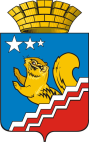 	СВЕРДЛОВСКАЯ ОБЛАСТЬ
ВОЛЧАНСКАЯ ГОРОДСКАЯ ДУМАШЕСТОЙ СОЗЫВПервое заседаниеРЕШЕНИЕ № 1г. Волчанск                                                                                                                    от 29.01.2020 г.О плане работы Волчанской городской Думы на 2020 год	Рассмотрев предложения администрации Волчанского городского округа, руководителей  органов местного самоуправления Волчанского городского округа и постоянных комиссий Волчанской городской Думы, руководствуясь статьей 23 Устава Волчанского городского округа,ВОЛЧАНСКАЯ ГОРОДСКАЯ ДУМА РЕШИЛА:	1. Утвердить План работы Волчанской городской Думы на 2020 год (прилагается).	2. Опубликовать настоящее Решение в информационном бюллетене «Муниципальный Вестник» и разместить на официальном сайте Думы Волчанского городского округа в сети Интернет http://www.duma-volchansk.ru/.	3. Контроль исполнения настоящего Решения возложить на председателя Волчанской  городской Думы, председателей постоянных комиссий.ПредседательВолчанской городской Думы                                                                                    А. Ю. ПермяковПЛАН  РАБОТЫ ВОЛЧАНСКОЙ ГОРОДСКОЙ ДУМЫНА 2020 ГОД* Проекты решений вносят в Думу Волчанского городского округа в соответствии с Положением о порядке подготовки проектов решений Волчанской городской Думы, утвержденным Решением Думы от 25.10.2012 г. № 180№п/п№п/пНаименование вопросаИнициатива о включениивопроса в повестку заседанияНаименование структурного подразделения администрации, органов местного самоуправления, учреждения, предприятия осуществляющего подготовку и внесение проекта в городскую Думу * Комиссия Думы, ответственная за предварительное рассмотрение112345ПЛАН ПРАВОТВОРЧЕСКОЙ (НОРМОТВОРЧЕСКОЙ) ДЕЯТЕЛЬНОСТИПЛАН ПРАВОТВОРЧЕСКОЙ (НОРМОТВОРЧЕСКОЙ) ДЕЯТЕЛЬНОСТИПЛАН ПРАВОТВОРЧЕСКОЙ (НОРМОТВОРЧЕСКОЙ) ДЕЯТЕЛЬНОСТИПЛАН ПРАВОТВОРЧЕСКОЙ (НОРМОТВОРЧЕСКОЙ) ДЕЯТЕЛЬНОСТИПЛАН ПРАВОТВОРЧЕСКОЙ (НОРМОТВОРЧЕСКОЙ) ДЕЯТЕЛЬНОСТИПЛАН ПРАВОТВОРЧЕСКОЙ (НОРМОТВОРЧЕСКОЙ) ДЕЯТЕЛЬНОСТИО внесении изменений и дополнений в Устав Волчанского городского округаО внесении изменений и дополнений в Устав Волчанского городского округаАдминистрация Волчанского городского округаАдминистрация Волчанского городского округаКомиссия по социальной политике и  вопросам местного самоуправленияОб утверждении Положения о порядке назначения и выплаты пенсии за выслугу лет лицам, замещавшим муниципальные должности    Волчанского городского округа и должности муниципальной службы Волчанского городского округаОб утверждении Положения о порядке назначения и выплаты пенсии за выслугу лет лицам, замещавшим муниципальные должности    Волчанского городского округа и должности муниципальной службы Волчанского городского округаАдминистрация Волчанского городского округаАдминистрация Волчанского городского округаКомиссия по социальной политике и  вопросам местного самоуправленияО внесении изменений в Положение о бюджетном процессе Волчанского городского округаО внесении изменений в Положение о бюджетном процессе Волчанского городского округаАдминистрация Волчанского городского округаФинансовый отдел администрации Волчанского городского округа Комиссия по экономической политике, бюджету и налогамО внесении изменений в Правила землепользования и застройки Волчанского городского округаО внесении изменений в Правила землепользования и застройки Волчанского городского округаАдминистрация Волчанского городского округаАдминистрация Волчанского городского округаКомиссия по промышленной политике, вопросам жилищно-коммунального  и сельского хозяйстваО внесении изменений в Правила благоустройства, санитарного содержания, обращения с отходами производства и потребления, использования природных и водных ресурсов на территории Волчанского городского округаО внесении изменений в Правила благоустройства, санитарного содержания, обращения с отходами производства и потребления, использования природных и водных ресурсов на территории Волчанского городского округаАдминистрация Волчанского городского округаАдминистрация Волчанского городского округаКомиссия по промышленной политике, вопросам жилищно-коммунального  и сельского хозяйстваОб утверждении Порядка принятия решения о применении к депутату, выборному должностному лицу местного самоуправления мер ответственности, указанных в части 7.3-1 статьи 40 Федерального закона от 06.10.2003 года 131-ФЗ «Об общих принципах организации местного самоуправления в Российской Федерации»Об утверждении Порядка принятия решения о применении к депутату, выборному должностному лицу местного самоуправления мер ответственности, указанных в части 7.3-1 статьи 40 Федерального закона от 06.10.2003 года 131-ФЗ «Об общих принципах организации местного самоуправления в Российской Федерации»Прокуратура города КарпинскаВолчанская городская ДумаПостоянные комиссии Волчанской городской ДумыЗаседание городской Думы – с 09 декабря 2020 года по 25 декабря 2020 года, срок внесения проектов в Думу – 15 ноября 2020 годаЗаседание городской Думы – с 09 декабря 2020 года по 25 декабря 2020 года, срок внесения проектов в Думу – 15 ноября 2020 годаЗаседание городской Думы – с 09 декабря 2020 года по 25 декабря 2020 года, срок внесения проектов в Думу – 15 ноября 2020 годаЗаседание городской Думы – с 09 декабря 2020 года по 25 декабря 2020 года, срок внесения проектов в Думу – 15 ноября 2020 годаЗаседание городской Думы – с 09 декабря 2020 года по 25 декабря 2020 года, срок внесения проектов в Думу – 15 ноября 2020 годаЗаседание городской Думы – с 09 декабря 2020 года по 25 декабря 2020 года, срок внесения проектов в Думу – 15 ноября 2020 годаОб утверждении бюджета Волчанского городского округа на 2020 год  и плановый период 2021 и 2022 годов в первом чтенииОб утверждении бюджета Волчанского городского округа на 2020 год  и плановый период 2021 и 2022 годов в первом чтенииАдминистрация Волчанского городского округаФинансовый отдел администрации Волчанского городского округа Комиссия по экономической политике, бюджету и налогамВопросы, не предусмотренные конкретным графиком (по мере необходимости)Вопросы, не предусмотренные конкретным графиком (по мере необходимости)Вопросы, не предусмотренные конкретным графиком (по мере необходимости)Вопросы, не предусмотренные конкретным графиком (по мере необходимости)Вопросы, не предусмотренные конкретным графиком (по мере необходимости)Вопросы, не предусмотренные конкретным графиком (по мере необходимости)О внесении изменений в Устав Волчанского городского округаО внесении изменений в Устав Волчанского городского округаАдминистрация Волчанского городского округаАдминистрация Волчанского городского округаКомиссия по социальной политике и вопросам местного самоуправленияО внесении изменений и дополнений в Решение о бюджете Волчанского городского округа на 2018 год и плановый период 2019 и 2020 годов;О внесении изменений и дополнений в Решение о бюджете Волчанского городского округа на 2018 год и плановый период 2019 и 2020 годов;Администрация Волчанского городского округаФинансовый отдел администрации Волчанского городского округа Комиссия по экономической политике, бюджету и налогамО внесении изменений в Положение о бюджетном процессе Волчанского городского округаО внесении изменений в Положение о бюджетном процессе Волчанского городского округаАдминистрация Волчанского городского округаФинансовый отдел администрации Волчанского городского округа Комиссия по экономической политике, бюджету и налогамО внесении изменений в Решения Думы о местных налогахО внесении изменений в Решения Думы о местных налогахВолчанская городская ДумаВолчанская городская ДумаКомиссия по экономической политике, бюджету и налогамОтчет по контрольным мероприятиям Контрольно-счетного органа Волчанского городского округаОтчет по контрольным мероприятиям Контрольно-счетного органа Волчанского городского округаВолчанская городская Дума,Контрольно-счетный орган Волчанского городского округаКонтрольно-счетный орган Волчанского городского округа Комиссия по экономической политике, бюджету и налогамВнесение изменений в Регламент Волчанской городской ДумыВнесение изменений в Регламент Волчанской городской ДумыВолчанская городская ДумаВолчанская городская ДумаКомиссия по социальной политике и вопросам местного самоуправленияО внесении изменений в Правила землепользования и застройки Волчанского городского округаО внесении изменений в Правила землепользования и застройки Волчанского городского округаАдминистрация Волчанского городского округаАдминистрация Волчанского городского округаКомиссия по промышленной политике, вопросам жилищно-коммунального  и сельского хозяйстваО внесении изменений в Правила благоустройства, санитарного содержания, обращения с отходами производства и потребления, использования природных и водных ресурсов на территории Волчанского городского округаО внесении изменений в Правила благоустройства, санитарного содержания, обращения с отходами производства и потребления, использования природных и водных ресурсов на территории Волчанского городского округаАдминистрация Волчанского городского округаАдминистрация Волчанского городского округаКомиссия по промышленной политике, вопросам жилищно-коммунального  и сельского хозяйстваО внесении изменений в Положения о постоянных комиссиях Волчанской городской ДумыО внесении изменений в Положения о постоянных комиссиях Волчанской городской ДумыВолчанская городская ДумаВолчанская городская ДумаПостоянные комиссии Волчанской городской ДумыОб участии в конкурсе представительных органов муниципальных образований, расположенных на территории Свердловской области посвященного Дню местного самоуправленияОб участии в конкурсе представительных органов муниципальных образований, расположенных на территории Свердловской области посвященного Дню местного самоуправленияВолчанская городская ДумаВолчанская городская ДумаКомиссия по социальной политике и  вопросам местного самоуправленияОб утверждении Положения о порядке назначения и выплаты пенсии за выслугу лет лицам, замещавшим муниципальные должности    Волчанского городского округа и должности муниципальной службы Волчанского городского округаОб утверждении Положения о порядке назначения и выплаты пенсии за выслугу лет лицам, замещавшим муниципальные должности    Волчанского городского округа и должности муниципальной службы Волчанского городского округаАдминистрация Волчанского городского округаАдминистрация Волчанского городского округаКомиссия по социальной политике и  вопросам местного самоуправленияОб установлении дополнительных оснований признания в Волчанском городском округе безнадежными к взысканию недоимки по местным налогам, задолженности по пеням и штрафам по этим налогамОб установлении дополнительных оснований признания в Волчанском городском округе безнадежными к взысканию недоимки по местным налогам, задолженности по пеням и штрафам по этим налогамАдминистрация Волчанского городского округаФинансовый отдел администрации Волчанского городского округаКомиссия по экономической политике, бюджету и налогамПЛАН КОНТРОЛЬНЫХ МЕРОПРИЯТИЙПЛАН КОНТРОЛЬНЫХ МЕРОПРИЯТИЙПЛАН КОНТРОЛЬНЫХ МЕРОПРИЯТИЙПЛАН КОНТРОЛЬНЫХ МЕРОПРИЯТИЙПЛАН КОНТРОЛЬНЫХ МЕРОПРИЯТИЙПЛАН КОНТРОЛЬНЫХ МЕРОПРИЯТИЙЗаседание Думы  29 января 2020 года, срок внесения проектов в Думу –  15 января 2020 годаЗаседание Думы  29 января 2020 года, срок внесения проектов в Думу –  15 января 2020 годаЗаседание Думы  29 января 2020 года, срок внесения проектов в Думу –  15 января 2020 годаЗаседание Думы  29 января 2020 года, срок внесения проектов в Думу –  15 января 2020 годаЗаседание Думы  29 января 2020 года, срок внесения проектов в Думу –  15 января 2020 годаЗаседание Думы  29 января 2020 года, срок внесения проектов в Думу –  15 января 2020 годаИнформация должностных лиц полиции о своей деятельности на территории Волчанского городского округа за 2019 годИнформация должностных лиц полиции о своей деятельности на территории Волчанского городского округа за 2019 годМО МВД России «Краснотурьинский»МО МВД России «Краснотурьинский»Комиссия по социальной политике и вопросам местного самоуправленияО графике приема избирателей депутатами Волчанской городской Думы на 2020 годО графике приема избирателей депутатами Волчанской городской Думы на 2020 годВолчанская городская ДумаВолчанская городская ДумаПостоянные комиссии Волчанской городской ДумыО плане работы Волчанской городской Думы на 2020 годО плане работы Волчанской городской Думы на 2020 годВолчанская городская ДумаВолчанская городская ДумаПостоянные комиссии Волчанской городской ДумыОб утверждении Правил создания, содержания и охраны зеленых насаждений на территории Волчанского городского округаОб утверждении Правил создания, содержания и охраны зеленых насаждений на территории Волчанского городского округаАдминистрация Волчанского городского округаАдминистрация Волчанского городского округа(отдел ЖКХ, строительства и архитектуры администрации Волчанского городского округа)Комиссия по промышленной политике, вопросам жилищно-коммунального  и сельского хозяйстваО внесении изменений в Положение о гербе муниципального образования Волчанского городского округа, утвержденное Решением Волчанской городской Думы от 23.08.2012 года №154 «О правопреемственности герба и флага муниципального образования город Волчанск»О внесении изменений в Положение о гербе муниципального образования Волчанского городского округа, утвержденное Решением Волчанской городской Думы от 23.08.2012 года №154 «О правопреемственности герба и флага муниципального образования город Волчанск»Волчанская городская ДумаВолчанская городская ДумаКомиссия по социальной политике и  вопросам местного самоуправленияОб утверждении Порядка принятия решения о применении к депутату, выборному должностному лицу местного самоуправления мер ответственности, указанных в части  7.3-1 статьи 40 Федерального закона от 06.10.2003 года №131-ФЗ «Об общих принципах организации местного самоуправления в Российской Федерации»Об утверждении Порядка принятия решения о применении к депутату, выборному должностному лицу местного самоуправления мер ответственности, указанных в части  7.3-1 статьи 40 Федерального закона от 06.10.2003 года №131-ФЗ «Об общих принципах организации местного самоуправления в Российской Федерации»Волчанская городская ДумаВолчанская городская ДумаПостоянные комиссии Волчанской городской ДумыЗаседание Думы  26 февраля 2020 года, срок внесения проектов в Думу –  12 февраля 2020 годаЗаседание Думы  26 февраля 2020 года, срок внесения проектов в Думу –  12 февраля 2020 годаЗаседание Думы  26 февраля 2020 года, срок внесения проектов в Думу –  12 февраля 2020 годаЗаседание Думы  26 февраля 2020 года, срок внесения проектов в Думу –  12 февраля 2020 годаЗаседание Думы  26 февраля 2020 года, срок внесения проектов в Думу –  12 февраля 2020 годаЗаседание Думы  26 февраля 2020 года, срок внесения проектов в Думу –  12 февраля 2020 годаОб отчете, об исполнении сметы Думы Волчанского городского округа за 2019 годОб отчете, об исполнении сметы Думы Волчанского городского округа за 2019 годВолчанская городская ДумаВолчанская городская ДумаКомиссия по экономической политике, бюджету и налогамОб отчете по обеспечению доступа к информации о деятельности Волчанской городской Думы за 2019 годОб отчете по обеспечению доступа к информации о деятельности Волчанской городской Думы за 2019 годВолчанская городская ДумаВолчанская городская ДумаКомиссия по социальной политике и вопросам местного самоуправленияЗаседание городской Думы – 25 марта 2020 года, срок внесения проектов в Думу – 11 марта 2020 годаЗаседание городской Думы – 25 марта 2020 года, срок внесения проектов в Думу – 11 марта 2020 годаЗаседание городской Думы – 25 марта 2020 года, срок внесения проектов в Думу – 11 марта 2020 годаЗаседание городской Думы – 25 марта 2020 года, срок внесения проектов в Думу – 11 марта 2020 годаЗаседание городской Думы – 25 марта 2020 года, срок внесения проектов в Думу – 11 марта 2020 годаЗаседание городской Думы – 25 марта 2020 года, срок внесения проектов в Думу – 11 марта 2020 годаОтчет по программе социально - экономического развития Волчанского городского округа на период за 2019 годОтчет по программе социально - экономического развития Волчанского городского округа на период за 2019 годАдминистрация Волчанского городского округаЭкономической отдел администрации Волчанского городского округаКомиссия по социальной политике и  вопросам местного самоуправленияИнформация о мероприятиях посвященных 75 годовщине Победы в Великой Отечественной войнеИнформация о мероприятиях посвященных 75 годовщине Победы в Великой Отечественной войнеАдминистрация Волчанского городского округаАдминистрация Волчанского городского округа (заместитель главы администрации Волчанского городского округа по социальным вопросам)Комиссия по социальной политике и  вопросам местного самоуправленияОб отчете о деятельности Контрольно-счетного органа Волчанского городского округа за 2019 годОб отчете о деятельности Контрольно-счетного органа Волчанского городского округа за 2019 годВолчанская городская ДумаКонтрольно-счетный орган Волчанского городского округаПостоянные комиссии Волчанской городской ДумыЗаседание городской Думы – 29 апреля 2020 года, срок внесения проектов в Думу – 15 апреля 2020 годаЗаседание городской Думы – 29 апреля 2020 года, срок внесения проектов в Думу – 15 апреля 2020 годаЗаседание городской Думы – 29 апреля 2020 года, срок внесения проектов в Думу – 15 апреля 2020 годаЗаседание городской Думы – 29 апреля 2020 года, срок внесения проектов в Думу – 15 апреля 2020 годаЗаседание городской Думы – 29 апреля 2020 года, срок внесения проектов в Думу – 15 апреля 2020 годаЗаседание городской Думы – 29 апреля 2020 года, срок внесения проектов в Думу – 15 апреля 2020 годаОтчет по Программе демографического развития Волчанского городского округа за 2019 годОтчет по Программе демографического развития Волчанского городского округа за 2019 годАдминистрация Волчанского городского округаЭкономической отдел администрации Волчанского городского округаКомиссия по социальной политике и  вопросам местного самоуправленияЗаседание городской Думы – 27 мая 2020 года, срок внесения проектов в Думу - 13 мая 2020 годаЗаседание городской Думы – 27 мая 2020 года, срок внесения проектов в Думу - 13 мая 2020 годаЗаседание городской Думы – 27 мая 2020 года, срок внесения проектов в Думу - 13 мая 2020 годаЗаседание городской Думы – 27 мая 2020 года, срок внесения проектов в Думу - 13 мая 2020 годаЗаседание городской Думы – 27 мая 2020 года, срок внесения проектов в Думу - 13 мая 2020 годаЗаседание городской Думы – 27 мая 2020 года, срок внесения проектов в Думу - 13 мая 2020 годаОтчёт главы Волчанского городского округа о его деятельности, деятельности администрации и иных подведомственных главе Волчанского городского округа органов местного самоуправления, в том числе о решении вопросов, поставленных Думой Волчанского городского округа за 2019 годОтчёт главы Волчанского городского округа о его деятельности, деятельности администрации и иных подведомственных главе Волчанского городского округа органов местного самоуправления, в том числе о решении вопросов, поставленных Думой Волчанского городского округа за 2019 годАдминистрация Волчанского городского округаЭкономический отдел администрации Волчанского городского округаПостоянные комиссии Волчанской городской ДумыОб утверждении годового отчета об исполнении бюджета  Волчанского городского округа за 2019 годОб утверждении годового отчета об исполнении бюджета  Волчанского городского округа за 2019 годАдминистрация Волчанского городского округаФинансовый отдел администрации Волчанского городского округаКомиссия по экономической политике, бюджету и налогамИнформация об исполнении бюджета Волчанского городского округа за 1 квартал 2020 годаИнформация об исполнении бюджета Волчанского городского округа за 1 квартал 2020 годаВолчанская городская ДумаКонтрольно-счетный орган Волчанского городского округаКомиссия по экономической политике, бюджету и налогамЗаседание городской Думы – 24 июня 2020 года, срок внесения проектов в Думу - 10 июня 2020 годаЗаседание городской Думы – 24 июня 2020 года, срок внесения проектов в Думу - 10 июня 2020 годаЗаседание городской Думы – 24 июня 2020 года, срок внесения проектов в Думу - 10 июня 2020 годаЗаседание городской Думы – 24 июня 2020 года, срок внесения проектов в Думу - 10 июня 2020 годаЗаседание городской Думы – 24 июня 2020 года, срок внесения проектов в Думу - 10 июня 2020 годаЗаседание городской Думы – 24 июня 2020 года, срок внесения проектов в Думу - 10 июня 2020 годаИнформация об итогах отопительного сезона 2019/2020гг. (с учетом кредиторской задолженности) и подготовке жилищного фонда, объектов социальной сферы, коммунального комплекса Волчанского городского округа к осенне-зимнему периоду 2020/2021 годовИнформация об итогах отопительного сезона 2019/2020гг. (с учетом кредиторской задолженности) и подготовке жилищного фонда, объектов социальной сферы, коммунального комплекса Волчанского городского округа к осенне-зимнему периоду 2020/2021 годовАдминистрация Волчанского городского округаАдминистрация Волчанского городского округа(отдел ЖКХ, строительства и архитектуры администрации Волчанского городского округа)Комиссия по промышленной политике, вопросам жилищно-коммунального  и сельского хозяйстваЗаседание городской Думы – 26 августа 2020 года, срок внесения проектов в Думу – 12 августа 2020 годаЗаседание городской Думы – 26 августа 2020 года, срок внесения проектов в Думу – 12 августа 2020 годаЗаседание городской Думы – 26 августа 2020 года, срок внесения проектов в Думу – 12 августа 2020 годаЗаседание городской Думы – 26 августа 2020 года, срок внесения проектов в Думу – 12 августа 2020 годаЗаседание городской Думы – 26 августа 2020 года, срок внесения проектов в Думу – 12 августа 2020 годаЗаседание городской Думы – 26 августа 2020 года, срок внесения проектов в Думу – 12 августа 2020 годаИнформация  об исполнении бюджета Волчанского городского округа за 1 полугодие  2020 годаИнформация  об исполнении бюджета Волчанского городского округа за 1 полугодие  2020 годаВолчанская городская ДумаКонтрольно-счетный орган Волчанского городского округаКомиссия по экономической политике, бюджету и налогамИнформация о готовности жилищного фонда, объектов социальной сферы, коммунального комплекса Волчанского городского округа к отопительному периоду 2020/2021 г.г.Информация о готовности жилищного фонда, объектов социальной сферы, коммунального комплекса Волчанского городского округа к отопительному периоду 2020/2021 г.г.Волчанская городская ДумаГлава Волчанского городского округаКомиссия по промышленной политике, вопросам жилищно-коммунального  и сельского хозяйстваО замене дотаций на выравнивание бюджетной обеспеченности Волчанского городского округа дополнительным нормативом отчислений в бюджет Волчанского городского округа от налога на доходы физических лиц на 2021 год и плановый период 2022 и 2023 годовО замене дотаций на выравнивание бюджетной обеспеченности Волчанского городского округа дополнительным нормативом отчислений в бюджет Волчанского городского округа от налога на доходы физических лиц на 2021 год и плановый период 2022 и 2023 годовАдминистрация Волчанского городского округаФинансовый отдел администрации Волчанского городского округаКомиссия по экономической политике, бюджету и налогамИнформация должностных лиц полиции о своей деятельности на территории Волчанского городского округа за первое полугодие 2020 годИнформация должностных лиц полиции о своей деятельности на территории Волчанского городского округа за первое полугодие 2020 годМО МВД России «Краснотурьинский»МО МВД России «Краснотурьинский»Комиссия по социальной политике и вопросам местного самоуправленияЗаседание городской Думы – 30 сентября 2020 года, срок внесения проектов в Думу - 16 сентября 2020 годаЗаседание городской Думы – 30 сентября 2020 года, срок внесения проектов в Думу - 16 сентября 2020 годаЗаседание городской Думы – 30 сентября 2020 года, срок внесения проектов в Думу - 16 сентября 2020 годаЗаседание городской Думы – 30 сентября 2020 года, срок внесения проектов в Думу - 16 сентября 2020 годаЗаседание городской Думы – 30 сентября 2020 года, срок внесения проектов в Думу - 16 сентября 2020 годаЗаседание городской Думы – 30 сентября 2020 года, срок внесения проектов в Думу - 16 сентября 2020 годаИнформация о реализации проекта «Культура»Информация о реализации проекта «Культура»Администрация Волчанского городского округаАдминистрация Волчанского городского округа (заместитель главы администрации Волчанского городского округа по социальным вопросам)Комиссия по социальной политике и  вопросам местного самоуправленияЗаседание городской Думы – 28 октября 2020 года, срок внесения проектов в Думу - 14 октября 2020 годаЗаседание городской Думы – 28 октября 2020 года, срок внесения проектов в Думу - 14 октября 2020 годаЗаседание городской Думы – 28 октября 2020 года, срок внесения проектов в Думу - 14 октября 2020 годаЗаседание городской Думы – 28 октября 2020 года, срок внесения проектов в Думу - 14 октября 2020 годаЗаседание городской Думы – 28 октября 2020 года, срок внесения проектов в Думу - 14 октября 2020 годаЗаседание городской Думы – 28 октября 2020 года, срок внесения проектов в Думу - 14 октября 2020 годаОб установлении базовой ставки арендной платы за пользование объектами муниципальной собственности, состоящими в казне Волчанского городского округаОб установлении базовой ставки арендной платы за пользование объектами муниципальной собственности, состоящими в казне Волчанского городского округаКомитет по управлению имуществом Волчанского городского округаКомитет по управлению имуществом Волчанского городского округаКомиссия по экономической политике, бюджету и налогамОтчет о деятельности Думы Волчанского городского округа Отчет о деятельности Думы Волчанского городского округа Волчанская городская ДумаВолчанская городская ДумаКомиссия по социальной политике и  вопросам местного самоуправленияОб организации летнего отдыха и трудоустройство детей и подростков в Волчанском городском округе в 2020 годуОб организации летнего отдыха и трудоустройство детей и подростков в Волчанском городском округе в 2020 годуОтдел образования Волчанского городского округаОтдел образования Волчанского городского округаКомиссия по социальной политике и вопросам местного самоуправленияЗаседание городской Думы – 25 ноября 2020 года, срок внесения проектов в Думу – 11 ноября 2020 годаЗаседание городской Думы – 25 ноября 2020 года, срок внесения проектов в Думу – 11 ноября 2020 годаЗаседание городской Думы – 25 ноября 2020 года, срок внесения проектов в Думу – 11 ноября 2020 годаЗаседание городской Думы – 25 ноября 2020 года, срок внесения проектов в Думу – 11 ноября 2020 годаЗаседание городской Думы – 25 ноября 2020 года, срок внесения проектов в Думу – 11 ноября 2020 годаЗаседание городской Думы – 25 ноября 2020 года, срок внесения проектов в Думу – 11 ноября 2020 годаИнформация об исполнении бюджета Волчанского городского округа за 9 месяцев 2020 годаИнформация об исполнении бюджета Волчанского городского округа за 9 месяцев 2020 годаВолчанская городская ДумаКонтрольно-счетный орган Волчанского городского округаКомиссия по экономической политике, бюджету и налогамОб установлении размера денежного вознаграждения к наградам Волчанского городского округа на 2021 годОб установлении размера денежного вознаграждения к наградам Волчанского городского округа на 2021 годВолчанская городская ДумаВолчанская городская ДумаКомиссия по экономической политике, бюджету и налогамОб установлении ежемесячных денежных выплат депутату Волчанской городской Думы, осуществляющему свои полномочия на непостоянной основе на 2021 годОб установлении ежемесячных денежных выплат депутату Волчанской городской Думы, осуществляющему свои полномочия на непостоянной основе на 2021 годВолчанская городская ДумаВолчанская городская ДумаКомиссия по экономической политике, бюджету и налогамЗаседание городской Думы – с 07 по 25  декабря 2020 года, срок внесения проектов в Думу –  15 ноября 2020 годаЗаседание городской Думы – с 07 по 25  декабря 2020 года, срок внесения проектов в Думу –  15 ноября 2020 годаЗаседание городской Думы – с 07 по 25  декабря 2020 года, срок внесения проектов в Думу –  15 ноября 2020 годаЗаседание городской Думы – с 07 по 25  декабря 2020 года, срок внесения проектов в Думу –  15 ноября 2020 годаЗаседание городской Думы – с 07 по 25  декабря 2020 года, срок внесения проектов в Думу –  15 ноября 2020 годаЗаседание городской Думы – с 07 по 25  декабря 2020 года, срок внесения проектов в Думу –  15 ноября 2020 годаО плане работы Волчанской городской Думы на 2021 годО плане работы Волчанской городской Думы на 2021 годВолчанская городская ДумаВолчанская городская ДумаКомиссия по вопросам местного самоуправленияОб утверждении бюджета Волчанского городского округа на 2021 год и плановый период 2022 и 2023 годов (первое и второе (окончательное) чтение)Об утверждении бюджета Волчанского городского округа на 2021 год и плановый период 2022 и 2023 годов (первое и второе (окончательное) чтение)Администрация Волчанского городского округаФинансовый отдел администрации Волчанского городского округаПостоянные комиссии Волчанской городской ДумыМЕРОПРИЯТИЯ ПО РАБОТЕ С НАСЕЛЕНИЕММЕРОПРИЯТИЯ ПО РАБОТЕ С НАСЕЛЕНИЕММЕРОПРИЯТИЯ ПО РАБОТЕ С НАСЕЛЕНИЕММЕРОПРИЯТИЯ ПО РАБОТЕ С НАСЕЛЕНИЕММЕРОПРИЯТИЯ ПО РАБОТЕ С НАСЕЛЕНИЕММЕРОПРИЯТИЯ ПО РАБОТЕ С НАСЕЛЕНИЕММероприятия Мероприятия Срок ОтветственныйОтветственныйПрием избирателейПрием избирателейПо графикуДепутатыДепутатыРабота с обращениями гражданРабота с обращениями гражданПостоянно ДепутатыДепутатыПубличные слушанияПубличные слушанияПо необходимостиДепутаты Депутаты Информация о работе Волчанской городской Думы и постоянных комиссий через СМИИнформация о работе Волчанской городской Думы и постоянных комиссий через СМИПермяков А.Ю. – председатель Волчанской городской Думы;Делибалтов И.В. – заместитель председателя Волчанской городской Думы;Гетте И. Н. – председатель комиссии по социальной политике и вопросам местного самоуправления;Неудахин А.В. – председатель комиссии по промышленной политике, вопросам жилищно-коммунального и сельского хозяйства;Капитанов В.В. – председатель комиссии по экономической политике, бюджету и налогам.Пермяков А.Ю. – председатель Волчанской городской Думы;Делибалтов И.В. – заместитель председателя Волчанской городской Думы;Гетте И. Н. – председатель комиссии по социальной политике и вопросам местного самоуправления;Неудахин А.В. – председатель комиссии по промышленной политике, вопросам жилищно-коммунального и сельского хозяйства;Капитанов В.В. – председатель комиссии по экономической политике, бюджету и налогам.